Eser Başlık: Düşman AcımazEser Alt Başlık: -Dizin Bilgisi: -Eser Sahibi	: M. Ertuğrul DüzdağYayına Hazırlayan: -Kaynak Alınan Orijinal Eserin Adı: -Tercüme: -Resimleyen: -Ana Kategori: Tarih > Yakın TarihKonu Etiketi: Tarih > Yakın TarihSeviye: Üniversite & YetişkinEser Dili: TürkçeSayfa Sayısı: 256Ebat: 13,5 x 19,5 cmKağıt Cinsi: Holman 60gr Kitap KağıdıCilt Cinsi: Karton Kapak Amerikan CiltBaskı Sayısı: 1. BaskıBaskı Tarihi: Mart – 2023ISBN: 978-605-06660-8-3Marka: MED KİTAPListe Fiyatı: 110 Türk Lirası	3065 sayılı K.D.V. Kanunu'nun (13/n) maddesi hükmü gereğince K.D.V. den muaftır.Eser HakkındaEser HakkındaEser Hakkındaİlk hedef: Müslüman Türk * Samanlığa doldurup yaktılar * “Geçmiş” geçmedi; devam ediyor * Türkiye’yi parçalama kararı kesin * Sakın “boşver”me: İbret almayan yok olur***Bizde laiklik = Dine saldırmak * Cami mihraplarına putlar, resimler * Köy Enstitüleri: Saldırgan Dinsiz Üretim Merkezi * “Zafer sonrası, milletin üstün manevî gücü, CHP yüzünden çöktü” * Karabekir Paşa: “Gâzi: Dini ve namusu olanlar aç kalır diyor” * Cami ve mescidler, kimlere satıldı * “Müderrise, beş on para sadaka” * Ezan okuyana hapis, okutana idam***Çanakkale’de  bize karşı Siyonist taburları: Zion Mule Corps * İstanbul’daki haham, Yahudi Devleti istiyor * Siyonistin özel sömürgesi: Dünya * “Büyük Diktatör” filmi; Hitleri tahrik: Seninle alay ettik, bizi öldür***Üç terim: Dönme, Avdetî, Sabatayist * Bir Yahudi Dönme’sinin itirafları:1924 Rüşdü Karakaş olayı * Yalnız adları “Türk” * Tarihimizdeki “gizli çehreler”in zararları * 1908 isyanı Selanik Dönmeleri kışkırtması***Masonluk: Yırtıcı bir din * İslâm düşmanı korkunç teşkilat * Bir Mason, Müslüman olamaz * “CHP’nin gayesi Masonluk’un aynı” * Mason Tanrısı “JAH-BUL-ON” Şeytan mı?..İlk hedef: Müslüman Türk * Samanlığa doldurup yaktılar * “Geçmiş” geçmedi; devam ediyor * Türkiye’yi parçalama kararı kesin * Sakın “boşver”me: İbret almayan yok olur***Bizde laiklik = Dine saldırmak * Cami mihraplarına putlar, resimler * Köy Enstitüleri: Saldırgan Dinsiz Üretim Merkezi * “Zafer sonrası, milletin üstün manevî gücü, CHP yüzünden çöktü” * Karabekir Paşa: “Gâzi: Dini ve namusu olanlar aç kalır diyor” * Cami ve mescidler, kimlere satıldı * “Müderrise, beş on para sadaka” * Ezan okuyana hapis, okutana idam***Çanakkale’de  bize karşı Siyonist taburları: Zion Mule Corps * İstanbul’daki haham, Yahudi Devleti istiyor * Siyonistin özel sömürgesi: Dünya * “Büyük Diktatör” filmi; Hitleri tahrik: Seninle alay ettik, bizi öldür***Üç terim: Dönme, Avdetî, Sabatayist * Bir Yahudi Dönme’sinin itirafları:1924 Rüşdü Karakaş olayı * Yalnız adları “Türk” * Tarihimizdeki “gizli çehreler”in zararları * 1908 isyanı Selanik Dönmeleri kışkırtması***Masonluk: Yırtıcı bir din * İslâm düşmanı korkunç teşkilat * Bir Mason, Müslüman olamaz * “CHP’nin gayesi Masonluk’un aynı” * Mason Tanrısı “JAH-BUL-ON” Şeytan mı?..İlk hedef: Müslüman Türk * Samanlığa doldurup yaktılar * “Geçmiş” geçmedi; devam ediyor * Türkiye’yi parçalama kararı kesin * Sakın “boşver”me: İbret almayan yok olur***Bizde laiklik = Dine saldırmak * Cami mihraplarına putlar, resimler * Köy Enstitüleri: Saldırgan Dinsiz Üretim Merkezi * “Zafer sonrası, milletin üstün manevî gücü, CHP yüzünden çöktü” * Karabekir Paşa: “Gâzi: Dini ve namusu olanlar aç kalır diyor” * Cami ve mescidler, kimlere satıldı * “Müderrise, beş on para sadaka” * Ezan okuyana hapis, okutana idam***Çanakkale’de  bize karşı Siyonist taburları: Zion Mule Corps * İstanbul’daki haham, Yahudi Devleti istiyor * Siyonistin özel sömürgesi: Dünya * “Büyük Diktatör” filmi; Hitleri tahrik: Seninle alay ettik, bizi öldür***Üç terim: Dönme, Avdetî, Sabatayist * Bir Yahudi Dönme’sinin itirafları:1924 Rüşdü Karakaş olayı * Yalnız adları “Türk” * Tarihimizdeki “gizli çehreler”in zararları * 1908 isyanı Selanik Dönmeleri kışkırtması***Masonluk: Yırtıcı bir din * İslâm düşmanı korkunç teşkilat * Bir Mason, Müslüman olamaz * “CHP’nin gayesi Masonluk’un aynı” * Mason Tanrısı “JAH-BUL-ON” Şeytan mı?..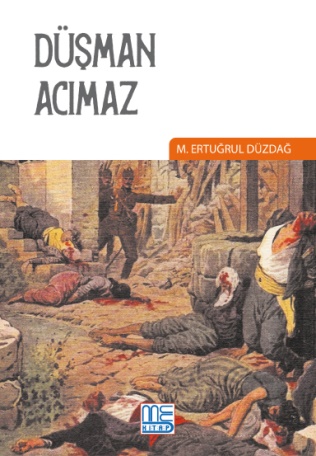 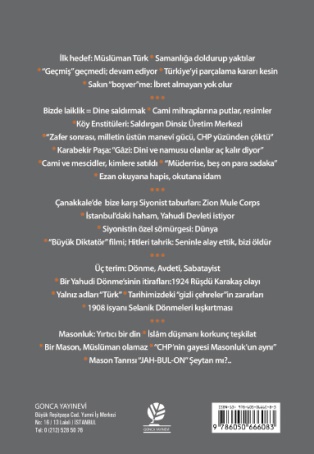 